Дорогие родители! Воспитатели группы №1 предлагают вам поиграть с детьми в игру «Фокусы». Фокусы для детей.

1. Фокус «заговор воды»

Возьмите банку с плотно закручивающейся крышкой.
Внутреннюю сторону крышки покрасьте красной акварельной краской.
Налейте воды в банку и закрутите ее крышкой. В момент демонстрации не поворачивайте банку к маленьким зрителям так, чтобы была видна внутренняя сторона крышки.
Громко произнесите заговор: «Точно так, как в сказке, стань водичка красной». С этими словами встряхните банку с водой.
Вода смоет акварельный слой краски и станет красной.

2. Фокус с монеткой

Разложите на столе несколько монет.
Пусть один из малышей выберет монету. Объявите, что вы отыщете выбранную монетку среди других.
После чего попросите ребенка сжать ее в кулачке, а кулачок поднесите к своему лбу, объяснив это тем, что вам нужно подумать об этой монетке.
Постойте так примерно минуту, можно даже что-то нашептывать с таинственным видом.
Потом попросите малыша кинуть монету на стол и перемешать ее с остальными. Затем вы, ориентируясь на теплый металл монетки, легко ее отыщете и предъявите зрителям.

3. Фокус заставляем газету стоять

Предложите детям заставить обыкновенную бумажную газету стоять вертикально. Скорее всего, ничего не получится. Предложите им помочь, и после некоторых ваших манипуляций газета действительно вертикально стоит на руке. Секрет фокуса заключается в том, что вы разворачиваете целую газету и берете ее за противоположные углы. Одной рукой сверху газеты, а другой рукой снизу. После этого вы натягиваете газету так, чтобы в центре образовалась складка. Нижний угол надо немного подогнуть. Если после этого убрать руку от верха газеты, то она сохранит равновесие, стоя на вашей руке.

4. Мгновенное превращение апельсина в яблоко

Юный волшебник показывает всем апельсин, накрывает его ярким платком, произносит волшебные заклинания, сдергивает платок. А на ладошке уже яблоко! Секрет фокуса. Заранее аккуратно снимите с апельсина кожуру. Затем яблоко (оно должно быть чуть меньше апельсина) поместите в эту кожуру. При показе ребенок, плотно зажав яблоко в апельсиновой кожуре, показывает всем, что у него в руке. Затем ловким движением снимает с яблока платок вместе с кожурой.

5. Прыгающая монета

Это милый домашний фокус, простой и эффективный. Положите небольшую монету на стол и предложите кому-нибудь поднять ее, не касаясь ни стола, ни монеты. Конечно, даже если кто и вызовется сделать это, все равно не сумеет.

Секрет фокуса: достаточно держать руку недалеко от монеты и сильно дунуть на нее с расстояния 5 сантиметров. Воздух, сжатый вашим дуновением, поднимет монету и подбросит ее вам в руку. Удается это не сразу, но после нескольких упражнений можно ловко проделывать этот фокус: дунул и вот монета в руке!

6. Вода-обманщица

Если на крупную медную монету поставить прозрачный стакан, то сквозь его стенки монету будет отчетливо видно. Налейте в стакан воду — монета «исчезнет» (конечно если не смотреть в стакан сверху). На основе этого оптического эффекта можно придумать номер. Возьмите монету и заранее приклейте ее ко дну стакана. Ребенок показывает зрителям стакан с водой. В нем ничего нет. Опустить стакан вниз и держать его так, чтобы зрители смотрели на него сверху — в стакане появилась монета!

7. Задуй свечу

Задуть свечу — нет ничего легче, но попробуйте задуть через широкую воронку, дуя в нее через узкий конец, или через бумажную трубку, свернутую фунтиком. Если свеча стоит у вас как раз перед серединой трубки, задуть свечу оказывается совершенно невозможным. Пламя, несмотря на все усилия, стоит по-прежнему и даже не колышется. Попробуйте поставить воронку так, чтобы оно пришлось у края ее, и пламя сейчас же погаснет. Происходит это оттого, что струи воздуха, выходящие изо рта, проходят через узкую часть воронки и рассеиваются в широкой ее части, потом идут уже по стенкам воронки и минуют пламя свечи. Если же пламя стоит вровень с краем воронки, то эта же струя воздуха задувает его. Этот фокус покажется зрителям интересным и странным.

8. Проваливающийся стакан

Сядьте за стол, покрытый скатертью, придвинув стул поближе. Зрители должны стоять по другую сторону стола. Перед вами на столе стакан. Накройте его листом фольги и обожмите со всех сторон так, чтобы получилось нечто вроде футляра. Пододвиньте футляр со стаканом к себе, показывая зрителям, что никаких дыр в столе нет, и верните на прежнее место. После этого вы ударяете по фольге ладонью - фольга сминается, а из-под стола доносится стук упавшего на пол стакана.
Секрет фокуса: пододвинув футляр со стаканом к краю стола, вы роняете стакан себе на колени. Ладонью вы затем, ударяете по уже пустой фольге и одновременно позволяете стакану упасть на пол.

9. Фокус с льдинкой

Вам понадобится: стакан холодной воды, кусочки льда, мелкая соль, обыкновенная нитка, загадочное выражение лица.
Как делать. Опустите в стакан с водой кусочек льда и предложите ребенку достать его с помощью нитки. Когда, намучавшись, он скажет, что это невозможно, за дело принимаетесь вы. Нитка кладется на кусок льда и присыпается сверху солью. Нужно совсем немного подождать, и смело поднимать нитку вверх, а вместе с ней и примерзший кусочек льда. Все просто — наш друг физика!

10. Я знал, что вы загадаете это число!

Юный фокусник предлагает загадать кому-нибудь любое число от 1 до 5. Затем он спрашивает, какое число загадано. Зритель признается, что загадал, например, число 3. Фокусник просит подойти к пианино, на котором лежит карточка, и перевернуть ее (на ней написана цифра 3). Далее угадывается число следующего зрителя и т.д.
Секрет фокуса. Нужно заранее написать карточки с цифрами и спрятать их в разных местах. Самое главное – запомнить, где находится карточка с каким числом.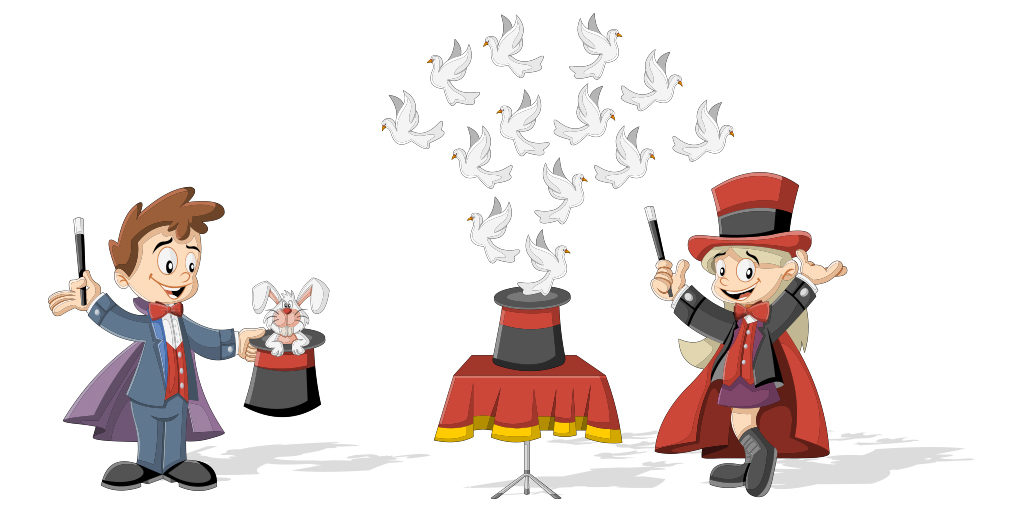 